          Tu  -  TERZA UNIVERSITÀ -  2022/23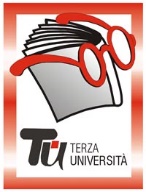                                                          Bergamo - SECONDA FASEIscrizioni: Le iscrizioni, le cui date saranno comunicate successivamente, si ricevono solo presso gli uffici di Terza Università.   Tutti i corsi sono riservati a chi ha compiuto 50 anni. N.B. Per tutti i corsi occorre il certificato di idoneità alla pratica di attività sportiva di tipo non agonistico con esecuzione o visione dell'elettrocardiogramma (ECG) con la data dell’esecuzione. (D.M. 24 aprile 2013). A chi ne fosse sprovvisto verrà negato l’ingresso. Non sono rimborsabili.N.B. L’orario dei corsi potrebbe variare di un quarto d’oraCalendario  Modulo  n°156HO FATTO SPLASH 10DocenteIstruttori SportpiùGiornoVenerdì OrarioDalle ore 14.30-15.15PeriodoDal 15 dicembre 2023 all’1 marzo 2024 (€ 75,00)SedeSportpiù- Baioni - BergamoArgomentoGINNASTICA IDRICA PresentazioneFar ginnastica in acqua non solo è molto gradevole, ma è anche molto efficace: lo scambio termico e il massaggio esercitato dall’acqua favoriscono il tono muscolare, la circolazione sanguigna e l’eliminazione dei grassi. La ginnastica idrica si svolge in massima sicurezza: non si cade, non ci si fa male, non ci sono movimenti bruschi. Tutto si svolge con grande scioltezza. Non è necessario saper nuotare.Tutor115.12.2023222.12.2023312.01.2024419.01.2024526.01.2024602.02.2024709.02.2024816.02.2024923.02.20241001.03.2024